Sustainable Homes Professional (SHP) Training Scholarship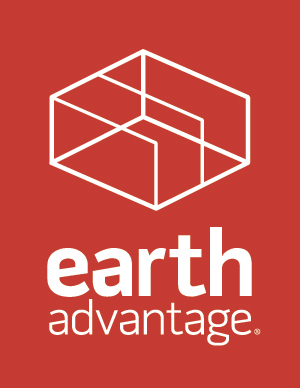 
Earth Advantage's Sustainable Homes Professional (SHP) Training Scholarship is now available for Oregon populations that have been historically marginalized or underserved in the building industry and aims to provide green building technical training, professional development, and career advancement opportunities. The SHP online training is an in-depth, self-paced online training program that provides participants with skills and expertise in residential green construction. Participants will learn building and design best practices from across the entire spectrum of high performance homebuilding and will have the opportunity to earn Earth Advantage's Sustainable Homes Professional (SHP) credential. This scholarship opportunity will award fifteen (15) full-tuition scholarships worth $600 each. Earth Advantage encourages Black, Indigenous and people of color (BIPOC), women, trans and gender diverse individuals, rural community members (population ≤ 20,000), and others who have been historically marginalized or underrepresented in the building industry to apply. Applicants must reside in Oregon to qualify for this scholarship opportunity. There are no prerequisites required to apply for the scholarship or to enroll in the SHP training, however proficiency in English and some previous experience in the home construction and/or design trades will help participants gain maximum benefit from the opportunity. Since SHP is available online and on-demand, participants will need access to a computer and the internet to complete the training. 
The deadline for application is 12:59PM on Monday, December 21, 2020. Awardees will be notified on Wednesday, December 30, 2020.The SHP online training program will launch January 31, 2021. 
Additional information on the Sustainable Homes Professional (SHP) training, scholarship, and increasing demand for a highly diverse and qualified green construction workforce can be found here: www.earthadvantage.org/initiatives/sustainable-homes-professional-shp-scholarship-program.html. 
We recognize that not everyone has access to reliable technology, and have provided this downloadable and printable scholarship application that can be emailed (lkemp@earthadvantage.org) or mailed to our Earth Advantage offices (623 SW Oak, Suite 300, Portland, OR 97205). Applications must be postmarked by Dec. 21. Earth Advantage is committed to a mission that prioritizes diversity, equity & inclusion (earthadvantage.org/about-us/equity.html). This opportunity was made possible thanks to support from Energy Trust of Oregon (www.energytrust.org). All application information is confidential and we will not disclose any information without your consent. 
See page 2 for scholarship application >>  
SHP Training Scholarship ApplicationPlease fill out the form below to apply for the Sustainable Homes Professional (SHP) Scholarship.
First & Last Name: _____________________________________________________________________Email: _______________________________________________________________________________Street Address / City / State / Zip Code:____________________________________________________________________________________Phone Number: _______________________________________________________________________Company / Employer: __________________________________________________________________Briefly describe how the scholarship program target audience (historically marginalized or underserved in the building industry) reflects your background or experience.  Briefly describe your current trade or profession in the building industry. If you are under/unemployed or on a path into the industry, then please describe your prior experience and the trade or profession that you are seeking. Briefly explain what you hope to gain or achieve by participating in the Sustainable Homes Professional course. How did you hear about this opportunity? If you were referred from another organization or community partner, please list their name here.Thank you for your interest in the SHP Training Program and Scholarship! 